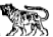 МУНИЦИПАЛЬНЫЙ КОМИТЕТСАЛЬСКОГО  СЕЛЬСКОГО ПОСЕЛЕНИЯДАЛЬНЕРЕЧЕНСКОГО МУНИЦИПАЛЬНОГО РАЙОНАПРИМОРСКОГО КРАЯ РЕШЕНИЕ       19  декабря 2022 г.                     с. Сальское                                          № 119О принятии к осуществлению в 2023 году части полномочий по решению вопросов местного значения Дальнереченского муниципального районаВ соответствии с Федеральным законом от 06.10.2003г. № 131-ФЗ «Об общих принципах организации местного самоуправления в Российской Федерации», Положением о порядке заключения соглашений органами местного самоуправления Дальнереченского муниципального района с органами местного самоуправления сельских поселений, входящих в состав Дальнереченского муниципального района о передаче (принятии) части полномочий по решению вопросов местного значения, руководствуясь Уставом Сальского сельского поселения, муниципальный комитет Сальского  сельского поселенияРЕШИЛ: 1. Принять к осуществлению в 2023 году часть полномочий по решению вопросов местного значения Дальнереченского муниципального района:1.1.  В области организации ритуальных услуг и содержания мест захоронения.1.2. В области дорожной деятельности в отношении автомобильных дорог местного значения в границах населенных пунктов поселения и обеспечения безопасности  дорожного  движения на них, включая создание и обеспечение функционирования парковок (парковочных мест), осуществление муниципального контроля за сохранностью автомобильных дорог  местного значения в границах населенных пунктов поселения, а также осуществление иных полномочий в области использования автомобильных дорог и осуществления дорожной деятельности в соответствии с законодательством Российской Федерации, в части:- выполнения работ по капитальному ремонту и ремонту автомобильных дорог местного значения по элементам обустройства автомобильных дорог и прочим работам в части устройства недостающего электроосвещения (переустройства) и восстановление электроосвещения в границах сельского поселения;- содержание дорог местного значения  Дальнереченского муниципального района в границах Сальского  сельского поселения.2. Администрации  Сальского  сельского поселения  заключить соглашение с Администрацией Дальнереченского муниципального района о принятии к осуществлению в 2023 году части полномочий по решению вопросов местного значения Сальского  сельского поселения, указанных в пункте 1 настоящего решения. 3.Настоящее решение вступает  в силу со дня его официального обнародования в установленном порядке.Глава Сальского  сельского поселения                                                                 В.С. Губарь